Expo Scholarships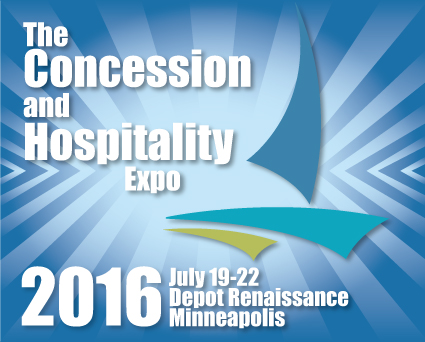 There are now two great scholarships available for qualifying first year attendees of The Concession and Hospitality Expo. NAC is pleased to present the President’s Expo Scholarship and the Joe Chabot Memorial Expo Scholarship. Each Scholarship Package includes full registration to the Concession & Hospitality Expo, Three night’s hotel accommodations at the NAC host hotel and a stipend of up to $300 to be used for transportation to the convention location.NAC President’s Expo Scholarship: Founded by then-NAC President Maria Angles, ECM, with an initial donation in 2009, the President’s Convention Scholarship Fund was created to provide a scholarship package each year to the Concession & Hospitality Expo. The Fund will continue through donations and proceeds from the NAC Silent Auction and the NAC Run/Walk.Joe Chabot Memorial Expo Scholarship: Founded in honor and memory of NAC Board member Joe Chabot, of Moore Theatres, who passed away unexpectedly on August 4, 2015.  The fund was created with an initial donation from the Moore family and will continue through donations and proceeds from the NAC Silent Auction and the NAC Run/Walk. Those who will qualify for an Expo Scholarship will:Be a current dues-paying member in good standing of NAC;Have been in the concessions industry for five years or less;Have never attended an Concession & Hospitality Expo;Write a short essay stating why they would like to and should be given consideration for the scholarship.Application deadline date is May 31st, 2016. Please email application to info@NAConline.org, fax to 312.236.7809, or mail to NAC, 180 North Michigan Avenue, Suite 2215, Chicago, IL 60601 Phone 312.236.3858. Applications will be reviewed by a Selection Committee prior to award.Name	Title	Company	Address	City	State	Zip	Phone	Fax	Email:	Job responsibilities: 		Number of years in concessions industry_______Please include a short essay: why you should and would like to receive one of the NAC President’s Expo Scholarships. (Use separate page for essay.)